Campanha de Natal “Faça um like, dê um sorriso”Este Natal junte-se à Unicre e apoie a Fundação do GilCampanha de Natal da Unicre e da Fundação do Gil “Faça um like, dê um sorriso” arranca hoje.Por cada like que faça nas redes sociais da Unicre (LinkedIn da Unicre, Facebook Unibanco e Facebook Redunicre), a empresa oferece 1€ à Fundação do Gil.A Unicre convida os portugueses a juntarem-se à Campanha de Natal “Faça um like, dê um sorriso” e contribuirem até 10.000€ para a Fundação do Gil, numa iniciativa que alia a Unicre à Fundação do Gil e que tem como missão angariar donativos para esta instituição.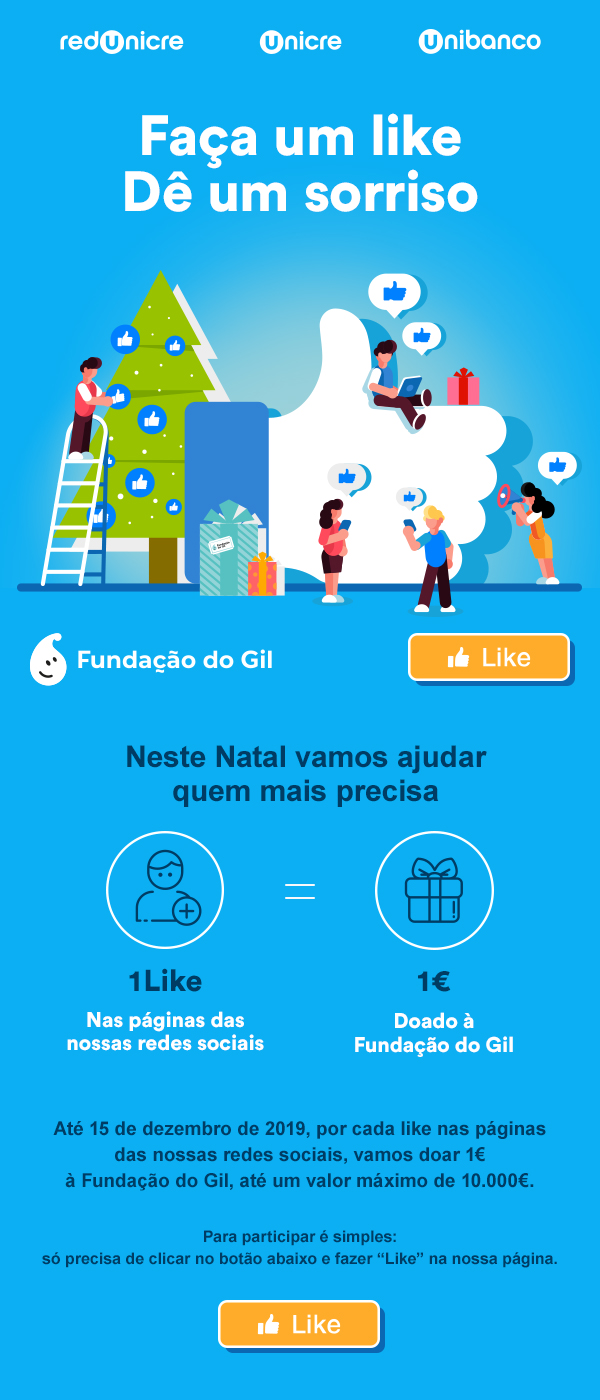 Por cada like no LinkedIn da Unicre, Facebook da Redunicre e Facebook do Unibanco, a Unicre doa 1€ à Fundação do Gil.A campanha de Natal tem início hoje, 2 de dezembro, mantendo-se online até ao próximo dia 15 de dezembro de 2019.O montante angariado será anunciado no dia 16 de dezembro nas redes sociais da Unicre, Redunicre e Unibanco e o valor doado à Fundação do Gil até ao dia 20 de dezembro de 2019.A contagem dos likes será efetuada com base no somatório do aumento de seguidores nas respetivas redes sociais da Unicre (LinkedIn Unicre, Facebook Unibanco e Facebook Redunicre). A Fundação do Gil é uma organização privada, sem fins lucrativos, que tem como missão promover o bem-estar clínico, social e emocional das crianças em risco social e/ou clínico perspectivando a sua reintegração social na família com autonomia. Assinala este ano 20 anos de existência.A Unicre é uma instituição portuguesa com 45 anos, que atua na área dos pagamentos, quer através da marca Unibanco quer da Redunicre.Este Natal apoie a Fundação do Gil e coloque 1 like nas páginas da Unicre, Redunicre e Unibanco.Para mais informações contacte:Lift ConsultingAnabela Pereira | anabela.pereira@lift.com.pt | 93 628 28 63Catarina Brito | Catarina Brito | catarina.brito@lift.com.pt | 91 431 06 61